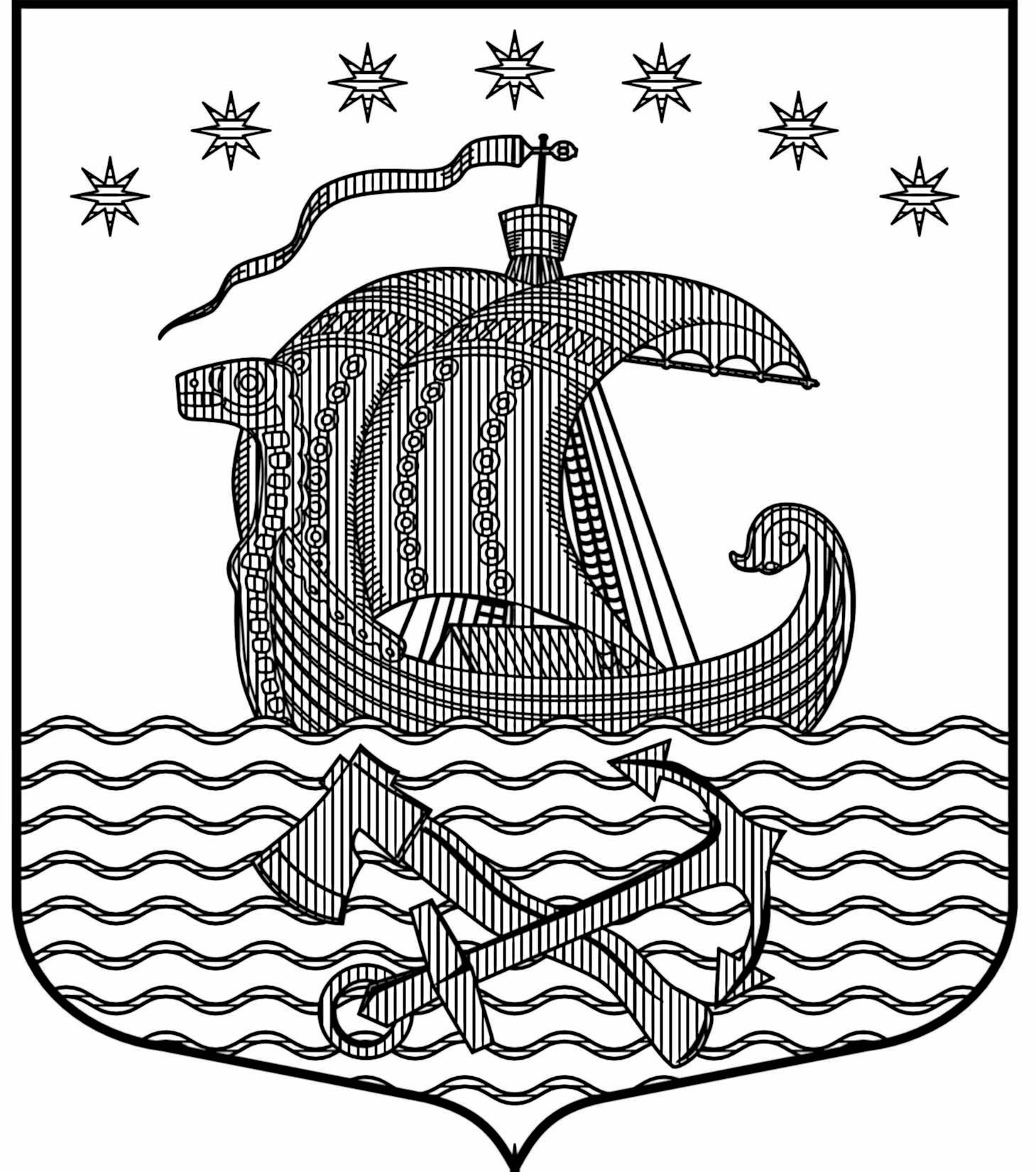 Муниципальное образование Свирицкое сельское поселениеВолховского муниципального районаЛенинградской областиАДМИНИСТРАЦИЯП О С Т А Н О В Л Е Н И ЕОт 18 июня 2020 года					                             № 67«Об отмене постановления от 15.12.2014 года № 134»         В целях привидения правовых актов Администрации муниципального образования Свирицкое сельское поселение в соответствие с действующим законодательством, руководствуясь ст. 84 Лесного кодекса Российской Федерации, Федеральным законом от 26.12.2008 года №294 ФЗ «О защите прав юридических лиц и индивидуальных предпринимателей при осуществлении государственного контроля (надзора) и муниципального контроля», Протестом  Волховской городской прокуратуры №07-19-2020, администрация  муниципального образования Свирицкое сельское поселение  постановляет:1. Отменить постановление Администрации муниципального образования Свирицкое сельское поселение от 15.12.2014 года №134 «Об утверждении Административного регламента администрации МО Свирицкое сельское поселение по проведению проверок при осуществлении муниципального лесного контроля».2. Настоящее постановление подлежит опубликованию в средствах массовой информации – газете «Волховские Огни» и на официальном сайте администрации в сети Интернет.3. Настоящее постановление вступает в силу с момента опубликования.4. Контроль  за исполнением данного постановления оставляю за собой.Глава администрации                                                                        В.А. АтамановаИсп. Лазутина И.А.Тел. (81363)44-222